„Doktorandusz hallgatók és predoktorok TDK-témavezetésének elismerése”Cél:A Semmelweis Egyetem fontosnak tartja a doktoranduszok és predoktorok bevonását a fiatalabb hallgatók oktatásába, TDK témavezetésébe. A TDK hallgatók számára előnyös, hogy hozzájuk korban közelebb álló személyekkel dolgozhatnak együtt, hiszen a kommunikáció így lényegesen kötetlenebb és egyszerűbb. A TDK hallgatók sikeres kutatómunkájához szükséges, hogy jó kapcsolatot építsenek ki témavezetőjükkel és rendszeresen kapcsolatba tudjanak lépni egymással, melyet az azonos kommunikációs csatornák használata jelentősen megkönnyít. A TDK témavezetés lehetőséget teremt a PhD hallgatók számára, hogy tapasztalatot szerezzenek az oktatásban, a fiatalabb hallgatókkal való együttműködésben, illetve új kihívások elé állítja őket, mely motivációt ad a folyamatos szakmai fejlődésre. A Semmelweis Egyetem, az EFOP-3.6.3-VEKOP-16-2017-00009 azonosítószámú projekt támogatás keretein belül, a 2018-2021 években a rendelkezésre álló keret erejéig támogatja a PhD hallgatóit és a predoktorait TDK-témavezetés vállalására. Ösztönzi a témavezetőket a TDK-s hallgatóikkal történő szoros kutatási együttműködésre, hallgatóik sikeres felkészítésére az egyetemi TDK konferenciákra. munkájuk és hallgatóik egyetemi TDK konferencián elért eredményeinek értékelése, elismerése révén. A támogatásra jogosultak köre:A Semmelweis Egyetem Doktori Iskola PhD képzésében részt vevő TDK témavezetést végző fiatal kutatói Predoktori ösztöndíjban részesülő TDK témavezetést végző fiatal kutatói.A támogatás feltétele:határidőben beérkezett, hiánytalanul kitöltött pályázati dokumentáció (a pályázat határidőben beérkezik, ha a postai feladás dátuma igazolhatóan határidőben feladásra kerül)vállalja, hogy a TDK-s hallgatóját szakmailag megfelelően felkészíti az egyetemi és országos TDK konferenciákra a sikeres szereplés érdekébenvállalja, hogy a tudományos diákköri kutatás eredményeként, hazai vagy nemzetközi tudományos fórumon bemutatásra kerülő előadáson illetve poszteren és konferencia absztrakton a Projekt azonosítószámát és címét (EFOP-3.6.3-VEKOP-16-2017-00009, Az orvos-, egészségtudományi- és gyógyszerészképzés tudományos műhelyeinek fejlesztése) feltüntetikötelezettséget vállal arra, hogy a tudományos diákköri kutatás eredményeként megjelenő tudományos közleményeken a Projekt azonosítószámát és címét (EFOP-3.6.3-VEKOP-16-2017-00009, Az orvos-, egészségtudományi- és gyógyszerészképzés tudományos műhelyeinek fejlesztése) feltüntetiA támogatásra pályázó által benyújtandó:a kitöltött pályázati Űrlapa 2019-es TDK Konferenciára elfogadott előadás absztraktjaÉrtékelés:A támogatás megítélést a 2019. év február 13-14-i TDK konferencia után, annak eredménye ismeretében a Semmelweis Egyetem Tudományos Diákköri Tanácsa dönti el az EFOP szakmai vezetésének bevonásával.A támogatás módja:egyszeri ösztöndíj kiegészítés 150.000 Ft értékben a kifizetésre a konferencia zárását követő 30 napon belül kerül sora Támogatásra rendelkezésre álló keret: 900.000 FtA pályázatot a Semmelweis Egyetem Doktori Iskola Hivatalába (Budapest 1085 Üllői út 26.) kérjük postai úton eljuttatni. Kérjük továbbá, a pályázati anyagot elektronikusan a semmelweis.tdk@gmail.com és a tudomanyos.diakkor@semmelweis-univ.hu címekre is megküldeni.A pályázati űrlap a Doktori Iskola honlapjáról tölthető le. A pályázatok postára adásának határideje 2019. évben:	2019. február 13.A támogatás forrása:„Az orvos-, egészségtudományi- és gyógyszerészképzés tudományos műhelyeinek fejlesztése” című, EFOP-3.6.3-VEKOP-16-2017-00009 azonosítószámú projekt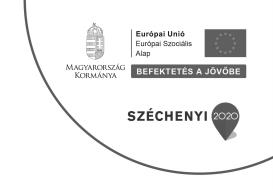 